Year 11 Taster Day 2023 – PoliticsWhat will the course look like? How will you be assessed? 3 separate papers with equal weighting, each lasting for two hoursPaper 1: UK Politics with core ideologies Paper 2: UK Government with non-core ideology Paper 3: Comparative Politics – Global Preparation for September: Get organised: Purchase a ring binder folder and a set of file dividers to organise Y12 content. There are 8 areas to be covered in Y12 so you will need one for each of these (please see above). Download the BBC News app and set up notifications. Read through the Edexcel Politics Specification (Y12 content only) here: https://qualifications.pearson.com/content/dam/pdf/A%20Level/Politics/2017/Specification%20and%20sample%20assessments/A-level-Politics-Specification.pdfRead through the How Parliament works booklet to develop your understanding of political processes – ensuring you are taking notes throughout – please see the section below. Then complete debate tables on the following topics – this should be from information in the booklet as well as your own research.  Should First Past the Post be replaced with Proportional Representation? Should the UK hold more referendums? Should the House of Lords be reformed or abolished? Optional reading list: 	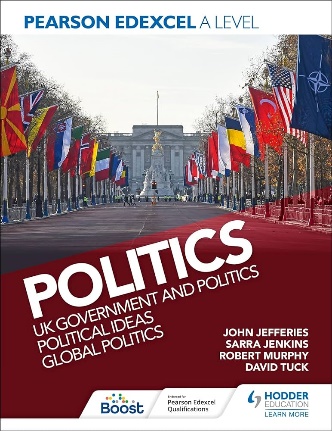 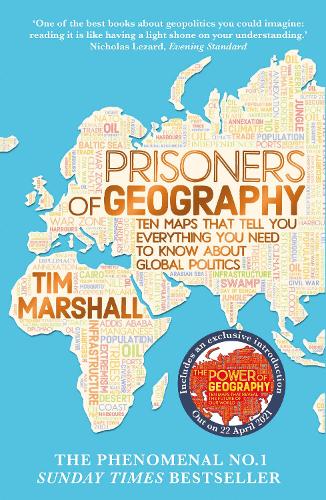 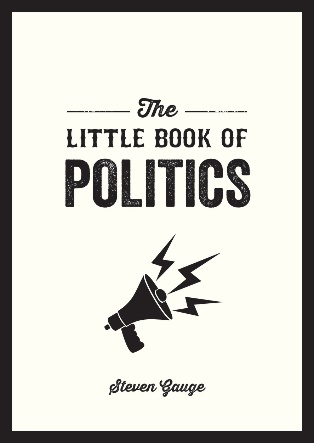 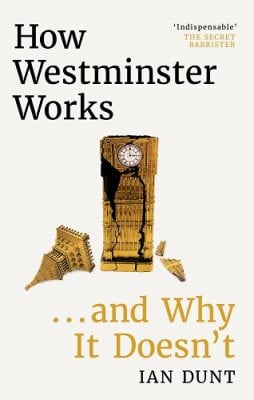 Excellent podcasts: 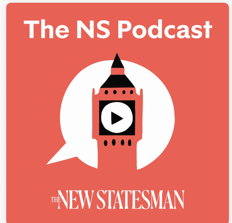 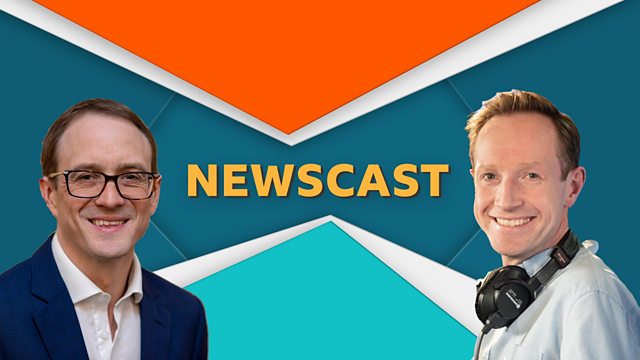 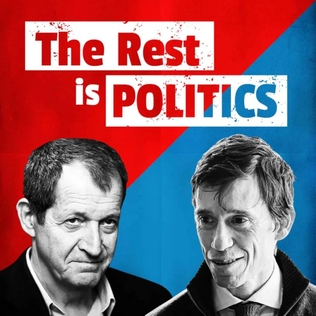 Democracy Elections and Voting Referendums The UK ConstitutionThe House of CommonsThe House of CommonsCommitteesLegislation Political PartiesCampaigningAdvantages of First Past the PostAdvantages of Proportional RepresentationAdvantages of First Past the PostAdvantages of Proportional RepresentationAdvantages of unelected House of LordsDisadvantages to unelected House of Lords